NORTH BAY LEAGUE OAK DIVISION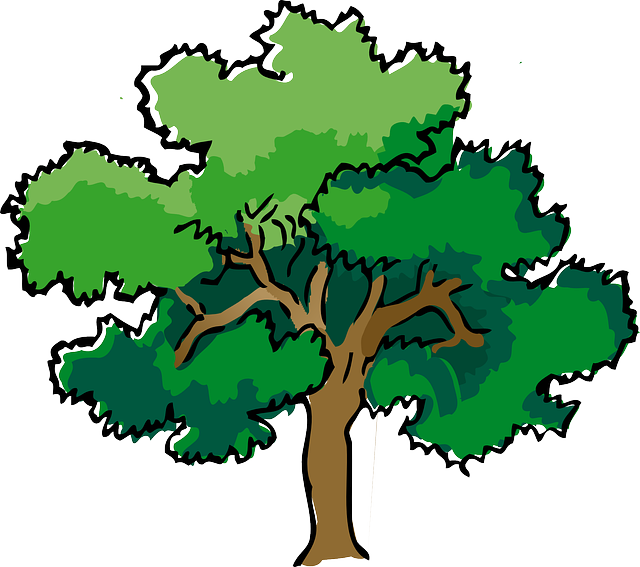 Volleyball Schedule 2023 – 2024NCS/Les Schwab Tires ChampionshipsFinal date for leagues to determine qualifiers:  October 21Final date for competition other than NCS or CIF Championships: October 21NCS postseason applications due (automatic & at-large):  October 21, 10 PMNCS At Large meeting:  October 22 (Coaches do not attend)NCS Championships, Divisions 1, 3, 5:  October 24, 28; November 1, 4NCS Championships, Divisions 2, 4, 6: October 25, 28; November 1, 4CIF Nor-Cal Championships:  November 7, 8, 9, 11, 14CIF State Championship:  November 17 - 18Preseason coaches’ meeting:Thursday, August ??, CNHS ACC, 5 PMFirst day of practiceMonday, August 7, 2023Number of contests:24 matches and two scrimmagesPost season/all-league selection meeting:Monday, October 23, 6:30 PM, site TBDTournamentsEach day of a tournament counts as 2 matches unless only one match is playedMatch start time:JV: 5 PM, Varsity immediately after; Ukiah matches begin at 4:30 with varsity immediately afterTUESDAY, SEPTEMBER 19TUESDAY, SEPTEMBER 19THURSDAY, OCTOBER 5THURSDAY, OCTOBER 5Santa Rosa at Windsor Windsor at Santa RosaMaria Carrillo at Montgomery Montgomery at Maria CarrilloAnaly at Cardinal Newman Cardinal Newman at AnalyTHURSDAY, SEPTEMBER 21THURSDAY, SEPTEMBER 21TUESDAY, OCTOBER 10TUESDAY, OCTOBER 10Montgomery at Santa Rosa Santa Rosa at MontgomeryCardinal Newman at Maria Carrillo Maria Carrillo at Cardinal NewmanWindsor at AnalyAnaly at WindsorTUESDAY, SEPTEMBER 26TUESDAY, SEPTEMBER 26THURSDAY, OCTOBER 12THURSDAY, OCTOBER 12Windsor at MontgomeryMontgomery at WindsorSanta Rosa at Cardinal NewmanCardinal Newman at Santa RosaAnaly at Maria CarrilloMaria Carrillo at AnalyTHURSDAY, SEPTEMBER 28THURSDAY, SEPTEMBER 28TUESDAY, OCTOBER 17TUESDAY, OCTOBER 17Analy at Santa RosaSanta Rosa at AnalyMaria Carrillo at WindsorWindsor at Maria CarrilloCardinal Newman at MontgomeryMontgomery at Cardinal NewmanTUESDAY, OCTOBER 3TUESDAY, OCTOBER 3THURSDAY, OCTOBER 19THURSDAY, OCTOBER 19Cardinal Newman at WindsorWindsor at Cardinal NewmanMontgomery at AnalyAnaly at MontgomerySanta Rosa at Maria CarrilloMaria Carrillo at Santa Rosa